Ainsi, les agents sont appelés à la grève concernant : Le projet de réforme des retraites Retrait du projet Macron, Maintenir et Améliorer le système actuel, Garantir la possibilité de départ à 60 ans, Assurer un niveau de pension d’au moins 75 % du revenu net d’activité pour une carrière complète (pension calculée sur la base des 10 meilleures années), Maintien du reversement de la pension de réversion à partir de 55 ans, Indexer les pensions sur l’évolution des salaires, Permettre réellement des départs anticipés pour pénibilité, développer la prévention, aménager les fins de carrière, 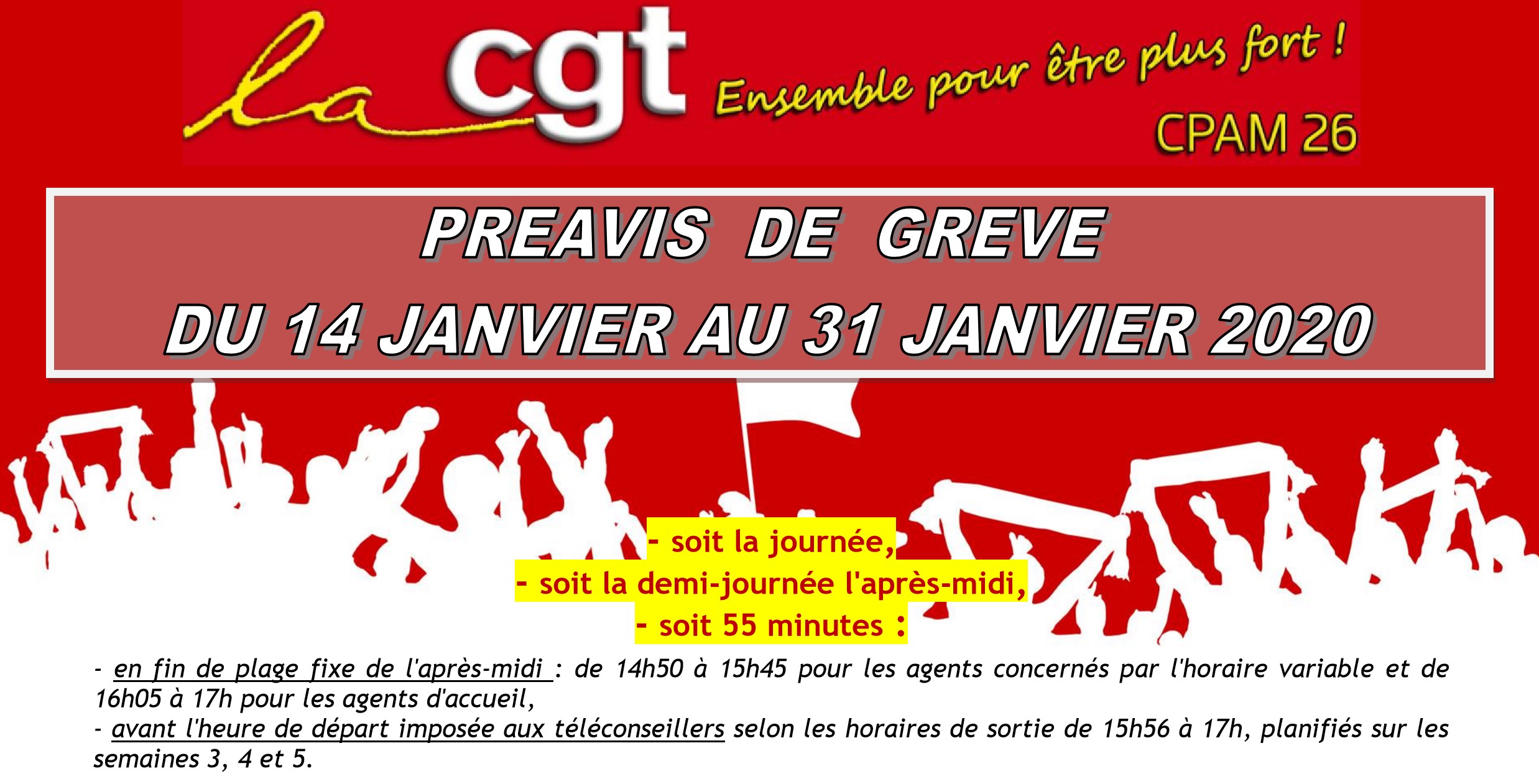 Maintien du statut de l’encadrement et des droits qui lui sont rattachés. La classification des employés et cadres de la Sécurité Sociale  Porter le salaire minimum professionnel à 2 000 € brut. Augmenter la valeur du point à 10€. Mettre en place une classification qui permette un véritable déroulement de carrière, la reconnaissance des qualifications et des diplômes. L’attribution de points de compétence à 35% du personnel minimum chaque année, avec une garantie d’attribution tous les 3 ans.  Le remplacement de la prime d’intéressement par ½ mois de salaire avec un minimum de 1000€. VALENCE MANIFESTATION MARDI 14 JANVIER : 14h au Champ de Mars 